Mood & Tone Notes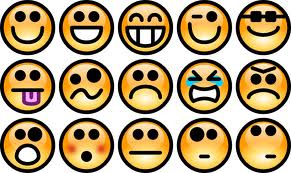 Mood